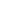 Application Cover SheetApplication Cover SheetApplication Cover SheetApplication Cover SheetApplication Cover SheetApplication Cover SheetApplication Cover SheetOrganization’s legal name: (as shown on IRS Letter of Determination)Doing business as: (if different from legal name)EIN #:Address:City: State: ZIP code: Org. Telephone #:Org. Fax #: Org. Fax #: Org. Website:Org. Email Address:Org. Email Address:Executive Director:(or top executive)(Please include prefix and title)Phone #:Phone #:Executive Director:(or top executive)(Please include prefix and title)Email address:Email address:Main contact(s) for this proposal:(Please include prefix and title)Phone #:	Phone #:	Main contact(s) for this proposal:(Please include prefix and title)Email address:Email address:Organization’s tax exempt status/IRS designation (e.g., 501(c)(3), 501(c)(9), etc.)(Attach a copy of the IRS Letter of Determination. NOTE: this is not the state sales and use tax exemption certificate.  If there has been a name change, provide copies of the amended state certificate of incorporation and amended IRS Letter of Determination.)What year was your organization incorporated?Organizational annual budget:$Organization fiscal year:    /      /       through       /      /Geographic area(s) served:(include specific counties)(For this project.  If general operations support, for this organization.)Organization’s MissionProvide a 2-3 sentence summary of your funding request. Provide a demographic breakdown of the organization’s leadership and board of directors.Please select the funding category your request most closely aligns with. Operational Programmatic Financial Organizational maturityAgreementI certify, to the best of my knowledge, that all information included in this proposal is correct. The tax exempt status of this organization is still in effect. If a grant is awarded to this organization, then the proceeds of that grant will not be distributed or used to benefit any organization or individual supporting or engaged in unlawful activities.In compliance with the USA Patriot Act and other counterterrorism laws, I certify that all funds received from this funder will be used in compliance with all applicable anti-terrorist financing and asset control laws, statutes, and executive orders.Signature & Title of Authorized Representative (e.g. Executive Director)DateREQUIRED ATTACHMENTSCopy of the current IRS Letter of Determination indicating tax-exempt status.If applicable: Memorandum of understanding or contract between the organization and the fiscal agent/fiscal sponsor.Documentation of organization and/or program strategy and impactFinancialsOrganization’s most recently filed Form 990Income statement from current fiscal yearItemized budget for requested fundsNarrative, must address the following:Any internal or external efforts your organization is currently undertaking to incorporate diversity, equity, and/or inclusion (DEI) into its policies and practices.How the organization incorporates community input in decision-making and DEI work.How the demographics of the community/clients served by the organization are reflected in leadership and staff- additionally, please include why the organization considers itself black-led.A description of the organization’s client population and what services the organization offers them.How the requested funds will be used to advance the client population’s financial capability and define what success for this request would look like for your organization.Please read the following statements and check both the boxes certifying that this application is complete according to the requirements set forth by the grantmaker.         I have reviewed the website or spoken with the grantmaker to whom I am submitting this application and have reviewed their mission, funding interests, process, and requirements to determine if my request is a funding fit.
         I have included in this application any additional materials and attachments required by this funder.